  World Class Dance * March 2023 * Newsletter  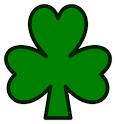 Parents & Dancers,I hope everyone had a fantastic winter break. Spring and our recital are just around the corner. So please make sure all dancers attend class every week and on time. Please, do NOT have your dancer wear their dance shoes outside nor should they be wearing outside shoes or sneakers on the dance floor. Our hip-hop dancers are to have all black indoor sneaker that they do not wear outside. It is extremely dangerous for our dancers and will ruin our dance floors as well. Please follow our policies. We are still in need of a few volunteer chaperones. Please check at the desk if we need help with your dancers class. Your help is greatly appreciated. I will schedule a recital meeting with chaperones, myself and Miss Amanda who runs the back rooms for me, after I have enough chaperones volunteers.Summer 2023: Our schedule for summer is now available. We are offering a 6-week session from July 10th – August 16th that will be held on Wednesday evenings. In addition to a K-3rd grade dance camp, and new this summer: The WCD Competitive Team Experience Workshop, for ages 8 & up.  Please take one of our brochures for more detailed information. All current dance families have the opportunity to pre-register through the end of March. Online registration opens April 1st for new families. Registration forms are available at the front desk. Recital Tickets: Recital tickets go on sale April 1st. You will need to purchase them at the studio, with the card we have on file or exact cash.  Tickets are $20 per adult and $10 for those UNDER age 5. All spectators must have a ticket. Dancers and chaperones do NOT need a ticket. There is no limit to the number of tickets purchased. Seating is on a first come base. Support our school and team dancers: We kick off our competition season this month with our more experienced teams competing March 17th – 19th. Our first comp of the season is with Turn it Up at the Empire State Convention Center in Albany. You can watch livestream through their website. If you/your dancer would like to wish our comp dancers luck and write them a special encouragement, we have good luck shamrocks you can color and write a special good luck note. Hand in to the front desk and we will display your support.    Also, on April 1st all our competitive dancers will be performing at Colonie Center during their music and dance event. They will also be hosting an easter egg hunt, activities and vendors for the entire family to enjoy. WCD performs 2:00-2:30. So come support our school and enjoy the fun. Spring Cleaning Sale: All current WCD merchandise 50% off lowest ticket price. Take advantage of this huge sale and support our school. Send us photos of your dancer wearing their WCD apparel and we will share on our social media during May, our school spirit month.  Costume Week: April 17th – 21st. One female parent/guardian must attend as students will try on costumes. Please have your dancer wear tights of any kind that week.  Closed: April 10th – 14th Spring BreakRECITAL 2023: “Keeping it Classy” celebrating our 10 year anniversary. Friday June 9th at Ballston Spa High School.